Инструкции по выполнению курсовой работы по программам подготовки специалистов среднего звенаКурсовая работа (далее КР) – самостоятельная учебная работа обучающихся, выполняемая в течение учебного года (семестра) по одной из актуальных проблем соответствующей дисциплины.Тематика КР должна соответствовать содержанию одного или нескольких профессиональных модулей по конкретной профессии и отвечать современным требованиям развития науки, техники, производства, экономики.Обучающемуся предоставляется право выбора темы курсовой работы вплоть до предложения своей тематики с обоснованием целесообразности ее разработки. Для подготовки курсовой работы студенту назначается руководитель и, при необходимости, консультанты. Приказом директора колледжа проводится закрепление тем курсовых работ за обучающимися с указанием руководителя не позднее 1 мая текущего года. Основными функциями руководителя курсовых работ являются:разработка и выдача индивидуальных заданий; консультирование обучающихся по вопросам содержания и последовательности выполнения работ; оказание помощи обучающимся в подборе необходимой литературы; контролирование процесса выполнения работ; подготовка письменного отзыва (рецензии) о работе. Задания на курсовую работу:разрабатываются преподавателями колледжа;содержат краткую формулировку действий (деятельности), которые следует выполнить и/или описание результата, который нужно получить.не позднее 1 мая текущего года выдаются студентам;сопровождаются консультациями, в ходе которых разъясняются назначение и задачи, структура и объем работы, принципы разработки и оформления, примерное распределение времени на выполнение отдельных частей курсовой работы.Курсовая работа должна представлять собой законченную работу на заданную тему, написанную лично автором под руководством педагога, свидетельствующую об умении автора работать с литературой, обобщать и анализировать фактические материалы, используя теоретические знания и практические навыки, полученные при освоении основной профессиональной образовательной программы. Курсовая работа должна быть выполнена по плану, согласованному с руководителем КР. План определяет основные направления деятельности, дает общую ориентацию в материале темы, обеспечивает последовательность, логичность изложения и правильный отбор материала. Текст работы необходимо делить на части (разделы) в соответствии с планом. Каждый раздел работы в тексте должен быть озаглавлен.Все использованные источники должны быть указаны в разделе «Список используемой литературы».В процессе ознакомления с материалами план может измениться в деталях. Сделав окончательный выбор темы и наметив основные вопросы, отражающие сущность того, что излагается в содержании, необходимо приступить к сбору и систематизации материала по теме работы.Защита курсовой работы проводится в рамках промежуточной аттестации по профессиональному модулю.Объем и содержание курсовой работы и краткая характеристика ее элементов	Объем КР должен составлять не менее 20 страниц печатного текста, приложения – не более 10 страниц, 	для специальности 43.02.13 Технология парикмахерского искусстваСтруктура курсовой работы:титульный лист;содержание;введение;основная часть, в том числе теоретическая и практическая части; заключение; список используемой литературы;приложения.Краткая характеристика элементов курсовой работы:Титульный лист должен включать в себя:наименование ведомств: министерства, образовательного учреждения;наименование темы КР;наименование и код  специальности;фамилию, имя, отчество выполнившего ее обучающегося, номер группы;должность, фамилию, инициалы руководителя;место и год выполнения курсовой работы.Содержание должно включать в себя введение, наименование всех имеющихся в работе глав, заключение, список использованных источников и наименование приложений с указанием номеров страниц, с которых они начинаются в тексте.Введение (рекомендуемый объём: 1 – 2 страницы) является важной частью выпускной курсовой работы. Во введении раскрываются актуальность (важность для современного развития отрасли) и практическая значимость темы, формулируются цели и задачи работы.Здесь обучающийся должен:•	охарактеризовать развитие отрасли на современном этапе;•	сформулировать актуальность и практическую значимость темы выпускной курсовой работы;•	сформулировать основную цель работы и задачи, решение которых помогает достичь поставленной цели.Под актуальностью работы понимаются новизна и значимость раскрываемой темы, которые мотивируются состоянием современной экономической ситуацией в стране.Во введении обучающийся обязан обосновать выбор избранной темы и показать её актуальность, раскрыть конкретные цели и задачи, которые он собирается решить в ходе выполнения работы, указать направления реализации полученных в работе выводов и предложений.Цель может быть сформулирована при помощи глаголов: исследовать, изучить, проанализировать, систематизировать, осветить, изложить (представления, сведения), создать, рассмотреть, обобщить и т.д.Обобщить – сделав вывод, выразить основные результаты в общем положении, придать общее значение чему-либо.Изучить – усвоить в процессе обучения, исследовать, познать, внимательно наблюдая, ознакомиться, понять.Изложить – описать, передать устно или письменно кратко пересказать содержание чего-либо.Систематизировать – привести в систему.Для перехода к формулированию задач можно использовать выражения: «основными задачами курсовой работы являются…»; «в соответствии с поставленной целью определяются следующие задачи:…»; «для реализации поставленной в работе цели решаются следующие задачи:…»; «цель исследования заключается в … и предполагает решение следующих задач». После вводной (переходной) фразы следует четко сформулировать задачи.Например, «Для реализации поставленной цели в работе решаются следующие задачи:•	проанализировать (подходы к проблеме, вопрос в литературе, документы и т.д.)…;•	выделить (выявить, выяснить)…;•	рассмотреть…;•	сравнить (провести сравнительный анализ)…;•	разработать (методику, документ, дополнения к инструкции и т.д.)…;•	дать характеристику (понятию, явлению и т.д.)…;•	выявить характерные черты...».Формулировка задачи может соответствовать названиям разделов.Например: описать технологический процесс приготовления…………..; разработать технологическую  карту…………; изучить условия и правила хранения…………………В конце вводной части можно раскрыть структуру работы, т.е. кратко дать перечень её структурных элементов и обосновать последовательность их расположения.Основная часть включает главы (параграфы, разделы) в соответствии с логической структурой изложения. Название главы не должно дублировать название темы, а название параграфов – название глав.  Они должны иметь порядковые номера в пределах основной части и обозначаться арабскими цифрами с точкой в конце. После цифры с точкой делается один пробел перед текстом названия. Основная часть должна содержать: теоретическую часть, в которой содержатся теоретические основы разрабатываемой темы;практическую часть, которая состоит из описания реализации темы письменной экзаменационной работы, оценки результативности. Практическая часть включает в себя:- описание подготовительных процессов, - технологические этапы работы, - результаты работы.ПРИМЕР:Практический раздел2.1. Разработать инструкционно-технологическую карту современной женской стрижки на волосах средней длины, укладки, на основе актуальных технологий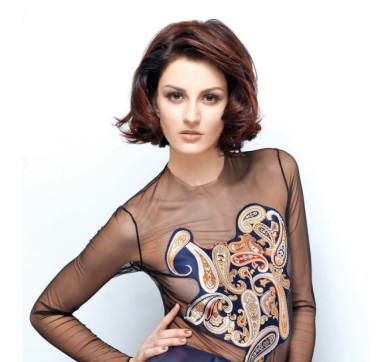 Завершающей частью работы является заключение. В заключении (рекомендуемый объём: 1–2 страницы) последовательно и кратко излагаются теоретические и практические выводы и предложения, которые вытекают из содержания работы и носят обобщающий характер. Из текста заключения должно быть ясно, что цель и задачи курсовой работы полностью достигнуты. Заключение завершается общей оценкой перспектив работы в целом.Список использованной литературы содержит сведения обо всех литературных и нормативных источниках, используемых при написании работы и включает в себя не менее пяти источников за последние пять лет издания. Упорядоченный список литературы должен быть пронумерован по порядку записей арабскими цифрами с точкой.Список использованной литературы должен: соответствовать теме письменной экзаменационной работы и отражать все аспекты ее рассмотрения;предлагать разнообразие видов изданий: официальные, справочные, учебные, научные и др.;исключать научно, информационно и морально устаревшие документы;выстраивать литературу в алфавитном порядке.Приложения призваны облегчить восприятие содержания данной работы. В письменных экзаменационных работах в качестве приложений могут быть представлены иллюстративные материалы, нормативные документы, таблицы, графики, фото и пр. В общий объем страниц прилагаемые документы не входят. Каждое приложение следует начинать с новой страницы с указанием наверху по правому краю страницы слов «Приложение» и его обозначения. Приложения обозначают арабскими цифрами (например, Приложение 1). На все приложения в основной части должны быть ссылки.При написании работы не следует допускать:дословного переписывания текстов из книг, конспектов и Интернета;использования разговорного стиля;- небрежного оформления работы.Оформление курсовой работыТекст КР должен быть подготовлен с использованием компьютера в Word, распечатан на одной стороне белой бумаги формата А4 (210×297 мм). Параметры при выполнении текстового документа:тип шрифта – Times New Roman;размер шрифта – 14 кегль; таблицы- 12 кегль;межстрочный интервал - полуторный.На протяжении всего текста соблюдается равномерная плотность, контрастность и четкость изображения. В тексте должны быть не расплывшиеся линии, буквы, цифры и знаки, одинаково черные по всему тексту. Допускается вставка цветных рисунков и диаграмм.Поля для текста: левое – 30 мм, верхнее – 20 мм, нижнее – 20 мм, правое – 15 мм.Номер страницы проставляется в правом углу нижнего поля страницы (титульный лист не нумеруется).Каждый абзац должен начинаться с абзацного отступа, который составляет 1,25 см от левого поля текста и должен быть неизменным во всем тексте работы.Заголовки структурных элементов работы (содержание, введение, названия глав и заключение) печатаются заглавными буквами и располагаются посередине строки без точки в конце и без подчеркивания, выделяются жирным шрифтом. Сокращения слов в тексте не допускаются. Не рекомендуется использовать в тексте личные местоимения (я, у меня, моя и т. п.).Во всей работе текст выравнивается по ширине рабочего поля листа и переносится по правилам орфографии русского языка.Повреждение листов, помарки и следы не полностью удаленного прежнего текста или рисунков не допускается.Фамилии, названия учреждений, организаций, фирм, название изделий и другие имена собственные приводятся на языке оригинала. Допускается приводить название организаций и имена собственные в переводе на русский язык с добавлением (при первом упоминании) оригинального названия.В тексте могут быть нумерованные и маркированные списки. Рекомендуется использовать не более двух видов маркеров для маркированного списка и арабские цифры для нумерованного списка.Необходимыми элементами работы выступают грамотность изложения, аккуратность выполнения, хорошее внешнее оформление и умелое иллюстрирование этапов технологии. Иллюстрации могут иметь наименование и поясняющие данные. Наименование помещают под иллюстрацией, поясняющие данные под ним.Таблицы располагают непосредственно после текста, в котором она упоминается, или на следующей странице. Номер таблицы помещается в правом верхнем углу над ее заголовком после слова «Таблица». Текстовый заголовок располагается над таблицей посередине и пишется с заглавной буквы без точки на конце.Основные обязательные элементы библиографического описания:1) фамилия и инициалы автора в именительном падеже, отделяя фамилии запятыми, инициалы приводятся после фамилии;2) заглавие документа (книги, статьи из журнала, газеты, сборника научных статей и пр.);3) общее обозначение материала;4) сведения, относящиеся к заглавию (наличие частей, томов, выпусков, жанр, вид издания, перевод и т.д.);7) место издания в именительном падеже без сокращений, в сокращенном виде принято     указывать только названия городов Москва (М.), Санкт-Петербург (СПб.);8) издательство - перед названием издательства ставится двоеточие, а после него -     запятая;9) год издания.Каждая новая запись при составлении списка литературы начинается с новой строки.Руководитель выпускной квалификационной работы   проверяет выполненные обучающимися выпускные квалификационные работы и представляет письменный отзыв, который должен включать:• заключение о соответствии работы выданному заданию;• оценку степени разработки основных разделов работы, оригинальность решений (предложений);• оценку качества выполнения основных разделов работы, графической части (если это предусмотрено заданием);• указание положительных сторон;• указания на недостатки в работе, ее оформлении, если таковые имеются;• оценку степени самостоятельности выполнения работы обучающимся.Курсовая работа вместе с отзывом сдается заместителю директора колледжа за неделю до защиты для окончательного контроля и подписи. Если работа подписана, то она включается в приказ о допуске к защите.  Защита курсовой работыЗащита курсовой работы носит публичный характер и может сопровождаться презентацией, выполненной в программе Microsoft Power Point.Студентам запрещается иметь при себе и использовать средства связи. В выступлении обучающийся освещает актуальность, раскрывает сущность проблемы и свой вклад в ее решение, характеризует итоги проведенной работы.  Порядок обсуждения предусматривает ответы обучающегося на вопросы и замечания преподавателя. При оценке работы учитывается: качество работы: новизну исследуемых вопросов, глубину раскрытия темы,  практическую значимость полученных результатов; качество выступления обучающегося;умение ориентироваться в проблеме, аргументировано отвечать на вопросы членов ЭК и присутствующих; оформление результатов работы: соблюдение требований стандартов выполнения текста и демонстрационных материалов.Результаты защиты оглашаются публично.Критерии оценки Оценка "5"Соблюдены все правила оформления работы.Четко обозначены актуальность работы. Тема сформулирована конкретно, отражает направленность работы.Содержание, как целой работы, так и ее частей связано с темой работыКоличество источников больше десяти.Все источники, представленные в библиографии, использованы в работе.Обучающийся четко, обоснованно и конкретно выражает свое мнение по поводу основных аспектов содержания работы.Обучающийся достаточно свободно ориентируется в терминологии, используемой в работе.Указана ссылка на нормативно-технологическую документацию  по профилю КР.Работа сдана в срок.Практическая часть строится на выводах теоретической частиВ каждой части присутствует обоснование, почему эта часть рассматривается в рамках данной темы.Защита прошла успешно с точки зрения комиссии (оценивается логика изложения, уместность использования наглядности, владение терминологией и др.).Оценка "4"Сформулирована актуальность.Есть некоторые недочеты в оформлении работы.Тема работы сформулирована более или менее точно, то есть отражает основные аспекты изучаемой темы.Логика изложения, в общем и целом, присутствует (одно положение вытекает из другого).Работа сдана в срок  либо с опозданием в 2-3 дня.Обучающийся более или менее ориентируется в тех понятиях, терминах, которые использует в работе.Защита прошла, по мнению комиссии, хорошо.Оценка "3"Актуальность либо вообще не сформулирована, либо сформулирована в самых общих чертах.  Содержание и тема работы плохо согласуются между собой.Много нарушений правил оформления.Некоторые части работы не связаны с целью и задачами работы.Работа сдана с опозданием.Обучающийся показал слабую ориентировку в тех понятиях, терминах, которые использует в своей работе.Защита, по мнению членов комиссии, прошла сбивчиво, неуверенно и нечетко.Оценка "2" (работа не зачтена – необходима доработка)Нарушены почти все нормы написания  работы.Большая часть работы списана из одного источника либо заимствована из сети Интернет.Обучающийся совсем не ориентируется в терминологии работы.Работа либо не сдана вообще, либо сдана со значительной задержкой.Тема и содержание работы не связаны между собой.ЭтапыТехнология выполненияМатериалы и инструментыСхемыДеление на зоныПроводим горизонтальный и вертикальный проборы через наивысшую точку головыРасческа, зажимы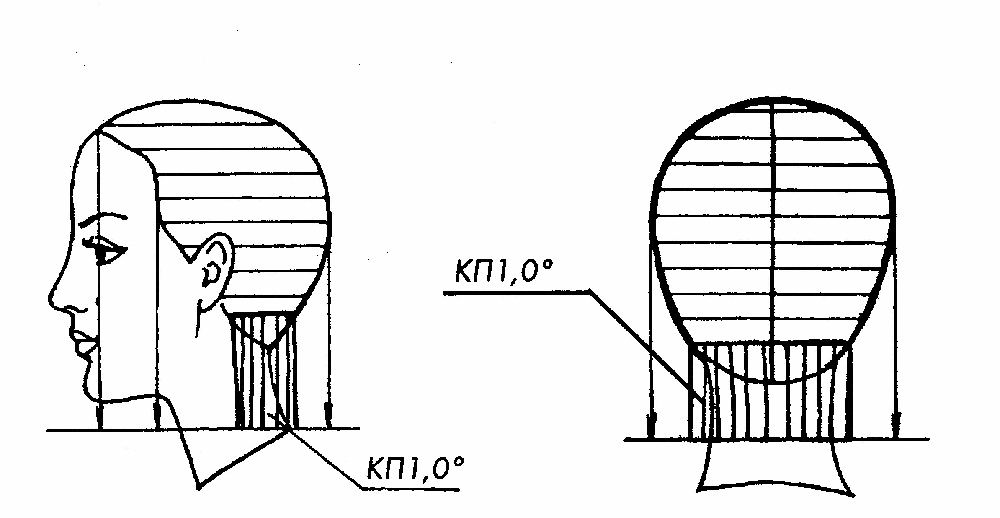 МытьёСмачиваем волосы, наносим шампунь, вспениваем и смываем, после наносим бальзам отступив от корней 5 смШампунь, бальзам, полотенце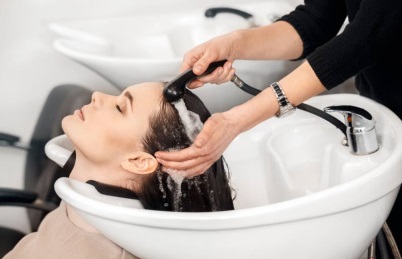 СтрижкаВ нижней затылочной зоне отделяем горизонтальный пробор 2-3 см. Стрижем контрольную прядь при оттяжке 0 градусов. Последующие пряди стрижем аналогично контрольной. Доходим до наивысшей точки головы и переходим на височно-теменные зоны, стрижем их так же как и затылочную при оттяжке 0 градусовНожницы, расческа, зажимы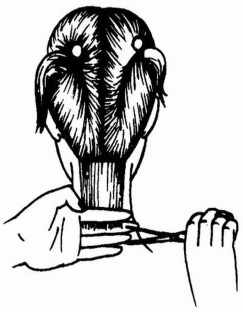 УкладкаДелим ВПГ на горизонтальный и вертикальный проборы, укладываем волосы феном. Отделяем в нижней-затылочной зоне прядь и накручиваем её, аналогично по всей головеФен, расческа, выпрямитель, лак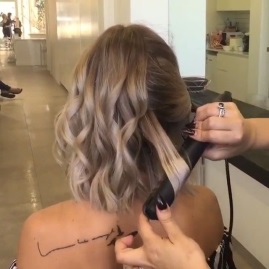 